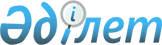 Об определении перечня должностей специалистов здравоохранения, социального обеспечения, образования, культуры и спорта, работающих в аульной (сельской) местности
					
			Утративший силу
			
			
		
					Постановление акимата Павлодарской области от 01 апреля 2013 года N 96/4. Зарегистрировано Департаментом юстиции Павлодарской области 22 апреля 2013 года N 3512. Утратило силу постановлением акимата Павлодарской области от 18 сентября 2013 года N 329/10      Сноска. Утратило силу постановлением акимата Павлодарской области от 18.09.2013 N 329/10.

      В соответствии с подпунктом 2) статьи 18, пунктом 3 статьи 238 Трудового кодекса Республики Казахстан от 15 мая 2007 года, пунктом 2 статьи 27 Закона Республики Казахстан от 23 января 2001 года "О местном государственном управлении и самоуправлении в Республике Казахстан" акимат Павлодарской области ПОСТАНОВЛЯЕТ:



      1. Определить перечень должностей специалистов здравоохранения, социального обеспечения, образования, культуры и спорта, работающих в аульной (сельской) местности, согласно приложениям 1, 2, 3, 4, 5 к настоящему постановлению.



      2. Признать утратившими силу постановления акимата Павлодарской области:



      от 23 мая 2008 года N 125/6 "Об определении перечня должностей специалистов здравоохранения, социального обеспечения, образования, культуры и спорта, работающих в аульной (сельской) местности" (зарегистрировано в Реестре государственной регистрации нормативных правовых актов за N 3113 от 9 июня 2008 года, опубликовано в газетах "Звезда Прииртышья" 14 июня 2008 года, N 65, "Сарыарқа самалы" 12 июня 2008 года, N 64);



      от 16 апреля 2010 года N 77/6 "О внесении изменения в постановление акимата Павлодарской области от 23 мая 2008 года N 125/6 "Об определении перечня должностей специалистов здравоохранения, социального обеспечения, образования, культуры и спорта, работающих в аульной (сельской) местности" (зарегистрировано в Реестре государственной регистрации нормативных правовых актов за N 3163 от 11 мая 2010 года, опубликовано в газетах "Звезда Прииртышья" 20 мая 2010 года, N 53, "Сарыарқа самалы" 20 мая 2010 года, N 53).



      3. Контроль за выполнением данного постановления возложить на заместителя акима области Орсариева А.А.



      4. Настоящее постановление вводится в действие по истечении десяти календарных дней после дня его первого официального опубликования.      Аким области                               Е. Арын      "СОГЛАСОВАНО"      Секретарь

      областного маслихата                       М. Кубенов

      "29" марта 2013 год.

Приложение 1        

к постановлению акимата   

Павлодарской области    

от "1" апреля 2013 года N 96/4 

Перечень должностей специалистов здравоохранения,

работающих в аульной (сельской) местности

      1. Руководитель и заместитель (в том числе первый) руководителя государственного учреждения и казенного предприятия.



      2. Руководитель подразделения (отделения, лаборатории филиала, отдела).



      3. Заведующий аптекой.



      4. Специалисты: врачи всех специальностей, акушер, диетическая сестра, зубной врач, зубной техник, медицинская сестра, фельдшер, медицинский статистик, медицинский лаборант, провизор (фармацевт), психолог, рентгенлаборант, фармацевт, фельдшер (-лаборант), специалист по социальной работе (социальный работник).

Приложение 2        

к постановлению акимата   

Павлодарской области    

от "1" апреля 2013 года N 96/4 

Перечень должностей специалистов социального обеспечения,

работающих в аульной (сельской) местности

      1. Руководитель и заместитель руководителя государственного учреждения и казенного предприятия.



      2. Специалисты: врач, зубной врач, диетическая сестра, медицинская сестра, специализированная медицинская сестра, социальный работник по уходу, специалист по социальной работе.

Приложение 3        

к постановлению акимата   

Павлодарской области    

от "1" апреля 2013 года N 96/4 

Перечень должностей специалистов образования,

работающих в аульной (сельской) местности

      1. Руководитель и заместитель руководителя государственного учреждения и казенного предприятия (кроме заместителя по хозяйственной части).



      2. Руководитель студии, клуба по интересам внешкольных организаций.



      3. Заведующий учебно-консультационным пунктом, мастерской, лабораторией, кабинетом, сектором, отделением.



      4. Специалисты: учителя всех специальностей, преподаватель учебного заведения технического и профессионального, послесреднего образования, вожатый, воспитатель, инструктор, мастер, методист, музыкальный руководитель.

Приложение 4        

к постановлению акимата   

Павлодарской области    

от "1" апреля 2013 года N 96/4 

Перечень должностей специалистов культуры,

работающих в аульной (сельской) местности

      1. Руководитель и заместитель руководителя государственного учреждения и казенного предприятия культуры и архивного дела (кроме заместителя по хозяйственной части).



      2. Заведующий клубом, архивом, архивохранилищем, руководитель подразделения, сектора, отделения (отдела), филиала, художественный руководитель, руководитель кружка.



      3. Специалисты: аккомпаниатор, артист, библиограф, библиотекарь, звукорежиссер, оператор звукозаписи, инструктор, культорганизатор, методист, художник, хореограф, хранитель фондов в музеях, архивах, архивист, архивариус, археограф.

Приложение 5        

к постановлению акимата   

Павлодарской области    

от "1" апреля 2013 года N 96/4 

Перечень должностей специалистов спорта,

работающих в аульной (сельской) местности

      1. Руководитель и заместитель руководителя государственного учреждения и казенного предприятия, филиала (кроме заместителя по хозяйственной части).



      2. Заведующий спортивным сооружением, бассейном.



      3. Специалисты: инструктор, методист, тренер.
					© 2012. РГП на ПХВ «Институт законодательства и правовой информации Республики Казахстан» Министерства юстиции Республики Казахстан
				